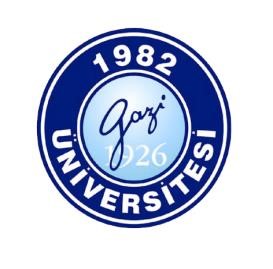 GAZİ ÜNİVERSİTESİÇocuk Koruma Uygulama ve Araştırma Merkezi ÇOCUK KORUMAUYGULAMA ve ARAŞTIRMA MERKEZİ  2019 – 2023 DÖNEMİ STRATEJİK PLANI  ARALIK 2019BİR BAKIŞTA STRATEJİK PLAN 1.1. Misyon Çocuk ihmal ve istismarını önlemek amacıyla Çocuk Sağlığı ve Hastalıkları Anabilim Dalı, Çocuk Ruh Sağlığı ve Hastalıkları Anabilim Dalı, Psikiyatri Anabilim Dalı ve Adli Tıp Anabilim Dalı ile birlikte multidisipliner bir ekip çalışması anlayışı ile ihmal edilmiş ya da fiziksel, duygusal ve cinsel istismara maruz kalmış çocukların değerlendirilmesi, tedavilerinin yapılması ve izlenmelerinin sağlanması çalışmalarını yürütür. 1.2. Vizyon Bir merkez olarak çalışmanın verimi artıracağı inancıyla istismarın önlenmesine yönelik toplum ve profesyonellere yönelik eğitim çalışmalarına ağırlık vermek, duyarlılığı artırmak, konuyla ilgili araştırmalar yapmak; yalnızca ihmal edilmiş ya da istismara maruz kalmış çocuklarla mikro düzeyde çalışmalar değil aynı zamanda ailelerle, gruplarla ve toplumla ihmal edilmiş ya da istismara maruz kalmış çocuklara yönelik koruyucu ve önleyici hizmetler sunmak,  yaygınlaştırmak ve farkındalık yaratmaktır. 1.3. Temel Değerler -Özverili-Güvenilir-Farkındalık yaratıcı-Koruyucu ve önleyici1.4. İlkeler -Ayrımcılık yapmama-Çocuğun üstün yararı-Çocuğun varlığını ve gelişimini sürdürmesini sağlama-Çocuk Katılımı1.5. Amaç ve Hedefler Merkezin amaçları şunlardır:Amaç 1. İlgili bilim dalları olan sosyal pediatri, adli tıp, çocuk psikiyatrisi, çocuk cerrahisi ve psikiyatri dalları arasında işbirliği ve koordinasyonu sağlayarak ihmale ve istismara uğrayan çocukların tanı, tedavi, korunma ve izlenmelerine dair uygulama ve araştırmaların yapılacağı ortamı sağlamak,Amaç 2. Gazi Üniversitesi Tıp Fakültesi Hastanesine başvuran çocukların ihmal ve istismardan korunması için çalışmak, ihmal kuşkusu bulunan ihmal edilmiş ya da istismara uğramış çocukları değerlendirmek, tanı, tedavi ve izlenmelerini gerçekleştirmek,Amaç 3. Çocuk ihmal ve istismarı konusuyla ilgili diğer kuruluşlarla işbirliği yapmak.Amaç 4. Bu konuda öğrenci ve araştırma görevlilerine yönelik eğitim vermek,Amaç 5. Konuyla ilgili toplumsal duyarlılığın artırılması için topluma yönelik eğitim çalışmaları yapmak,Amaç 6.  Program ve projeler geliştirmek,Amaç 7.  Danışmanlık hizmeti vermek,Amaç 8. Hizmet içi eğitim programları ve seminerler düzenlemek,Amaç 9.  Ulusal ve uluslararası sempozyum, kongre ve konferanslar düzenlemek,Amaç 10.  Dergi, kitap yayını ve benzeri hizmetlerde bulunmak.2. DURUM ANALİZİ 2.1. Kurumsal Tarihçe Kuruculuğunu Gazi Üniversitesi Sosyal Pediatri Anabilim Dalı emekli öğretim üyesi Prof. Dr. Ufuk Beyazova’ve Prof. Dr. Figen Şahin ‘in yaptığı merkezde bugüne kadar farklı üniversite ve bölümden lisans ve lisansüstü öğrencilerine çocuk ihmal ve istismarına yönelik farkındalık eğitimleri verilmiş bu alanda yapılan bilimsel çalışmalara katkı sağlanmıştır. Halen yönetim kurulunda görev alan başta çocuk psikiyatri anabilim dalı olmak üzere tüm anabilim dallarından öğretim üyeleri kendi görevlerine ek olarak merkezde yapılan çalışmalara katkı sunmaktadır. Merkezin tam zamanlı çalışan elemanı bulunmamaktadır.2.2. Yasal Yükümlülükler ve İlgili Mevzuat  Gazi Üniversitesi Çocuk Koruma Araştırma ve Uygulama Merkezi bilimsel çalışmaların geliştirilmesine uygun ortam oluşturulması, çocuk istismarına yönelik ülke politikalarının, yasal mevzuat düzenlemelerinin oluşturulmasında söz sahibi olabilmek, çocuk hakları savunuculuğunun daha etkin ve sürdürülebilir nitelikte yapılabilmesi amacı ile 19.03.2006 tarih ve 26113 sayılı Resmi Gazetede yayımlanan Yönetmelik ile kurulmuştur.2.3. Faaliyet Alanları  İhmal ve istismara uğrayan çocuk ve ergenlerin tanısı, tedavisi ve izlenmesi için yeterli sayıda hekim, sosyal hizmet uzmanı, psikolog, çocuk gelişimi uzmanı ve sosyal pediatri, adli tıp, çocuk psikiyatrisi, çocuk cerrahisi ve psikiyatri bilim dallarında gerekli personel, araç gereç ve teknik olanaklara, çalışma alanlarına sahip araştırma ve uygulama birimleri oluşturarak çalışmaları yürütür.Çocuk ihmali ve istismarı konusunda bilimsel temellere dayalı klinik ve alan araştırmaları yapmak ve yapılan araştırmalara destek verir.Yukarıda sayılan amaçlar doğrultusunda yerli ve yabancı diğer üniversite, fakülte, yüksekokul ve bu amaca yönelik hizmet veren kamu kurum ve kuruluşlarıyla işbirliği yapar.Yurt içinde ve dışında çocuk ihmali ve istismarı konusunda yapılan bilimsel araştırma, inceleme, kurs, seminer, konferans, kongre, eğitim ve öğretim programlarına katılır, destekler ve bu konuda ulusal ya da uluslararası düzeyde programlar düzenler.
Merkezimiz yukarıda bahsedilen amaç ve ana faaliyetleri doğrultusunda çalışmalarını yürütmektedir. Çocuk Koruma Uygulama ve Araştırma Merkezi, Çocuk ihmal ve istismarını önleyici, Çocukları ihmal ve istismardan koruyucu çalışmalar, İhmal ve istismara uğramış çocukların tedavisine yönelik çalışmalar, Topluma, profesyonellere ve öğrencilere yönelik eğitim çalışmaları veÇocuk istismarı ve ihmali alanında durum saptaması ve Daha etkin hizmetlerin planlanması amacıyla araştırma çalışmaları yürütmektedir.2.4. Kurum İçi Analizi 2.4.1. Organizasyon Yapısı Merkez Yönetimi-Prof. Dr. Yasemen Işık Mengü
(Müdür)Sosyal Hizmet Uzmanı Nahide Doğrucan 
(Müdür Yardımcısı)Merkez Yönetim KuruluProf. Dr. Yasemen Işık MengüSosyal Hizmet Uzmanı Nahide DOĞRUCANProf. Dr. Aysu ÇAMURDANProf. Dr. Azime Şebnem Soysal AcarProf. Dr. Rukiye Filiz KaradağDoç. Dr. Yasemin TAŞ TORUNDr. Öğr. Üyesi Alper Özkök 3. DEĞERLENDİRME Merkezin kuruluş amacı ve misyonu doğrultusunda çocuk koruma alanında yürüttüğü faaliyetlerin genişletilerek sürdürülmesi ve kanıta dayalı uygulamaların yapılmasına ve merkezin tanıtımının yapılmasına devam edilmesi planlanmıştır.